Кировское областное государственное образовательное автономное учреждение среднего профессионального образования «Колледж промышленности и автомобильного сервиса»Методические указания для самостоятельной внеаудиторной работы по дисциплине   ОП.01 Технические измерения Программа подготовки квалифицированных рабочих:Тюлькина Любовь Михайловна, преподаватель профессионального цикла, Кировское областное государственное образовательное автономное учреждение среднего профессионального образования «Колледж промышленности и автомобильного сервиса»Киров, 2015СодержаниеПояснительная записка . . . . . . . . . . . . . . . . . . . . . . . . . . . . . . . . . . . . . . . . . . . . . . . . . . . . . . . . . с.4                                                                         Содержание внеаудиторной самостоятельной работы. . . . . . . . . . . . . . . . . . . . . . . . . . . . . . . . с.6                       Задания и рекомендации по их выполнению . . . . . . . . . . . . . . . . . . . . . . . . . . . . . . . . . . . . . . . с.7                                       Список рекомендуемой литературы . . . . . . . . . . . . . . . . . . . . . . . . . . . . . . . . . . . . . . . . . . . . .  с.11                                                       Критерии оценки. . . . . . . . . . . . . . . . . . . . . . . . . . . . . . . . . . . . . . . . . . . . . . . . . . . . . . . . . . . . . .с.12      График самостоятельной работы .  . . . . . . . . . . . . . . . . . . . . . . . . . . . . . . . . . . . . . . . . . . . . . . .с.15Приложение:                Примерные нормы времени на самостоятельную работу студентов  . . . . . . . . . . . . . . . . . .  с.17 Заключение . . . . . . . . . . . . . . . . . . . . . . . . . . . . . . . . . . . . . . . . . . . . . . . . . . . . . . . . . . . . . . . . . . с.19                                                                                               Пояснительная записка          Целью внеаудиторной самостоятельной работы является овладение знаниями, профессиональными умениями и навыками по профилю изучаемой дисциплины, закрепление и систематизация знаний, формирование умений и навыков и овладение опытом творческой, исследовательской деятельности.       Внеаудиторная самостоятельная работа является обязательной для каждого студента, а ее объем определяется учебным планом.         Содержание внеаудиторной самостоятельной работы определяется в соответствии со следующими рекомендуемыми ее видами: для овладения знаниями: чтение текста (учебника, первоисточника, дополнительной литературы); составление плана текста; конспектирование текста; выписки из текста; работа со словарями и справочниками: ознакомление с нормативными документами; использование компьютерной техники и Интернета и др.;для закрепления и систематизации знаний: работа с конспектом лекции; работа над учебным материалом (учебника, первоисточника, дополнительной литературы, аудио- и видеозаписей); составление плана ответа; составление таблиц для систематизации учебного материала; изучение нормативных материалов; ответы на контрольные вопросы; аналитическая обработка текста (аннотирование, рецензирование, реферирование и др.); подготовка тезисов сообщений к выступлению на семинаре, конференции; подготовка рефератов, докладов: составление библиографии, тематических кроссвордов и др.;для формирования умений: решение задач и упражнений по образцу; решение вариативных задач и упражнений; выполнение чертежей, схем; выполнение расчетно-графических работ; решение ситуационных производственных (профессиональных) задач.           Цели и задачи учебной дисциплины – требования к результатам освоения учебной дисциплины:в результате изучения учебной дисциплины обучающийся должен уметь:1.анализировать техническую документацию;2.определять предельные отклонения размеров по стандартам, технической документации;3.выполнять расчеты величин предельных размеров и допуска по данным чертежа и определять годность заданных размеров;4.определять характер сопряжения (группы посадки) по данным чертежей, по выполненным расчетам;5.выполнять графики полей допусков по выполненным расчетам;6.применять контрольно-измерительные приборы и инструменты.в результате изучения учебной дисциплины обучающийся должен знать:1.систему допусков и посадок;2. квалитеты и параметры шероховатости;3.основные принципы калибровки сложных профилей;4.основы взаимозаменяемости;5.методы определения погрешностей измерений;6.основные сведения о сопряжениях в машиностроении;7.размеры допусков для основных видов механической обработки и для деталей, поступающих на сборку;8. основные принципы калибрования простых и средней сложности профилей;9. стандарты на материалы, крепежные и нормализованные узлы и детали;10. наименование и свойства комплектуемых материалов;11.устройство, назначение, правила настройки и регулирования контрольно-измерительных инструментов и приборов;12.методы и средства контроля обработанных поверхностей.          Курс «Технические измерения» предполагает 70 часов максимальной учебной нагрузки студентов, в том числе: обязательной аудиторной учебной нагрузки 44 часа; самостоятельной внеаудиторной работы  20 часов.          Методические указания включают в себя четыре раздела: введение (указаны цели внеаудиторной самостоятельной работы и требования к знаниям и умениям студентов); содержание внеаудиторной самостоятельной работы (перечислены основные дидактические единицы и примерное почасовое планирование); рекомендации по выполнению внеаудиторной самостоятельной работы (тема задания, инструкции по выполнению, форма отчета или контроля, источники литературы); рекомендуемая литература для выполнения внеаудиторной самостоятельной работы; заключение.Содержание внеаудиторной самостоятельной работыВ соответствии с учебным планом и  рабочей программой  установлены следующие темы для внеаудиторной самостоятельной  работы  студентов:Задания и рекомендации по их выполнениюТема 1. Основные сведения о размерахСтимул: Уважаемый студент, выполнение заданий по теме необходимо для получения допуска к зачету по дисциплине «Технические измерения». Вы узнаете понятия:  размеры, отклонения, допуск размера, поле допуска; выявите условия годности деталей, их взаимозаменяемость; ознакомитесь со  стандартами на материалы, крепежные и нормализованные узлы и детали.Вы научитесь выполнять подсчет значений предельных размеров и допуска размера на изготовление по данным чертежа; решать задачи по определению поля допуска у заданной детали; наносить на чертежи предельные отклонения размеров. Задание 1.  Составление таблицы «Точность различных методов механической обработки».Составьте таблицу по следующей форме:Задание 2. Определение годности заданных действительных размеров сравнением с данными чертежа. В таблице укажите годность действительных размеров, проставляя в соответствующих местах буквы Г - годен, Б – брак:Задание 3. Работа с информационными источниками при составлении конспекта по теме «Ответственность за нарушение обязательных стандартов». Составьте план. Напишите конспект по теме. Укажите источники.Литература: 1.Ганевский Г.М., Гольдин И.И. /Допуски, посадки и технические измерения в машиностроении : Учеб.для нач.проф.образования.- М.: ПрофОбрИздат: ИРПО, 2010. – 288с.: ил2.Основы стандартизации, допуски, посадки и технические измерения / Козловский Н.С., Виноградов А.Н. - М.: Машиностроение, 2010.-284с., ил.Форма контроля: письменный отчет.Тема 2. Основы технических измерений Стимул: Уважаемый студент, выполнение заданий по теме необходимо для получения допуска к зачету по дисциплине «Технические измерения».Вы узнаете средства измерения и контроля линейных размеров.Вы научитесь читать показания шкал различных измерительных инструментов.Задание 1. Выполнение заданий по чтению показаний шкал различных измерительных инструментов.1.1.Определите величину показаний по штангенциркулю.1.2. Прочитайте показания штангенциркуля по рисунку, результат запишите в тетрадь.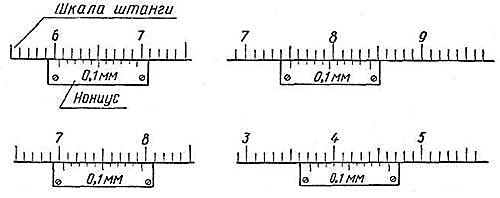 Задание 2. Работа с информационными источниками при составлении конспекта по теме «Российская система измерений»Составьте план. Напишите конспект по теме. Укажите источники.Задание 3. Подготовка презентации по теме «Средства измерения и контроля линейных размеров»Литература: 1.Ганевский Г.М., Гольдин И.И. /Допуски, посадки и технические измерения в машиностроении : Учеб.для нач.проф.образования.- М.: ПрофОбрИздат: ИРПО, 2010. – 288с.: ил2.Основы стандартизации, допуски, посадки и технические измерения / Козловский Н.С., Виноградов А.Н. - М.: Машиностроение, 2010.-284с., ил.3. Макиенко Н.И. Общий курс слесарного дела Учебник Издательство: Москва: Высшая школа, 2000.- 333с., ил.Форма контроля: письменный отчет, электронная презентация.Тема 3. Допуски и посадки Стимул: Уважаемый студент, выполнение заданий по теме необходимо для получения допуска к зачету по дисциплине «Технические измерения». Вы узнаете основные сведения о допусках и посадках; термины и определения.Вы научитесь производить расчет допусков и посадок гладких цилиндрических поверхностейЗадание 1. Выполнение расчетно-графической работы  по теме «Расчет допусков и посадок гладких цилиндрических поверхностей»Используя таблицы ГОСТ 25347-82, для заданных посадок определите:  –верхние и нижние предельные отклонения отверстия (ES, EI); –верхние и нижние предельные отклонения вала (es, ei). Применяя формулы найдите: – наибольшие, наименьшие предельные размеры отверстия(Dmax, Dmin); –наибольшие, наименьшие предельные размеры вала (dmax, dmin);– допуски размеров деталей, входящих в соединение (отверстия ТD и вала Тd). 24 H8/f 7.Отверстие  24+0,330  мм, вал 24-0.020-0,041 мм.Изобразите схемы расположения полей допуска деталей, входящих в соединение.Задание 2. Составление отчета по работе с нормативно-правовыми документами «Анализ документов в области стандартизации»       Составьте список документов в области стандартизации, к которым вы обращались в процессе изучения дисциплины «Технические измерения». Выпишите определения: стандарт, документы технических условий, свод правил, регламент.Литература: 1.Ганевский Г.М., Гольдин И.И. /Допуски, посадки и технические измерения в машиностроении : Учеб.для нач.проф.образования.- М.: ПрофОбрИздат: ИРПО, 2010. – 288с.: ил2.Основы стандартизации, допуски, посадки и технические измерения / Козловский Н.С., Виноградов А.Н. - М.: Машиностроение, 2010.-284с., ил.3. INTERNET-РЕСУРСЫ.Форма контроля: письменный отчет.Тема 4. Допуски и средства измеренияСтимул: Уважаемый студент, выполнение заданий по теме необходимо для получения допуска к зачету по дисциплине «Технические измерения». Вы узнаете размеры допусков и шероховатости  для основных видов механической обработки.Вы научитесь читать условные обозначения шероховатости на чертежах.Задание 1. Внимательно изучите рисунок 4.1. На рисунке приведены значения параметров для наиболее часто встречающихся видов обработки, которых возможно достичь резанием. 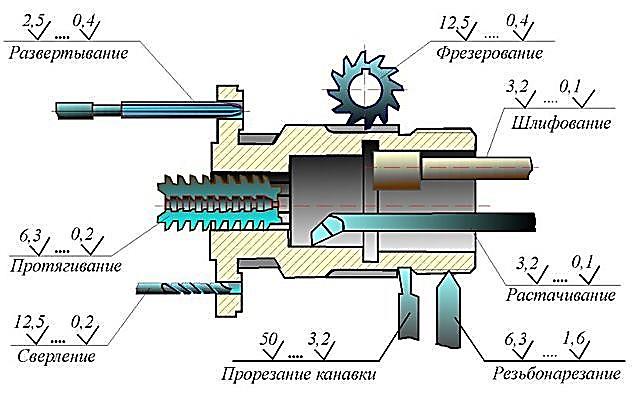 Рисунок 4.1.Используя таблицу оценки шероховатости определите класс шероховатости и значение параметра Ra  при различных способах обработки деталей:фрезерованиесверление прорезание протягиваниерезьбонарезание развертывание растачивание шлифованиеТаблица оценки шероховатости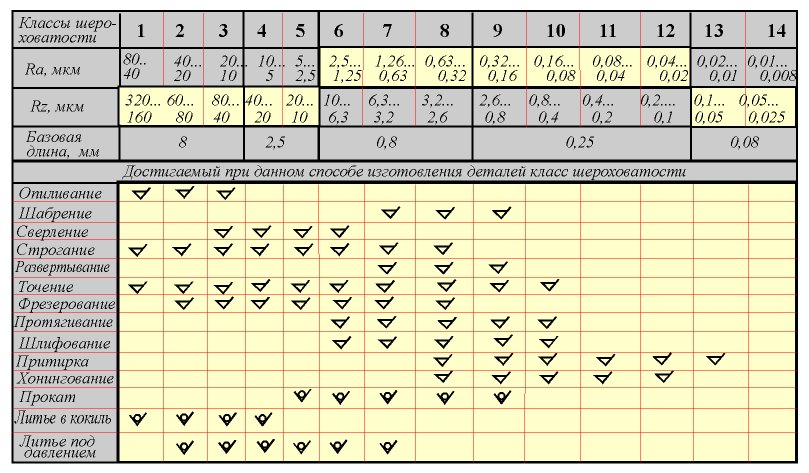 Задание 2.  Составление глоссария по теме.Составьте глоссарий по теме «Допуски и средства измерения».Литература:1.Ганевский Г.М., Гольдин И.И. /Допуски, посадки и технические измерения в машиностроении : Учеб.для нач.проф.образования.- М.: ПрофОбрИздат: ИРПО, 2010. – 288с.: ил2.Основы стандартизации, допуски, посадки и технические измерения / Козловский Н.С., Виноградов А.Н. - М.: Машиностроение, 2010.-284с., ил.3. Попова Г.Н. Иванов Б.А.Условное обозначение в чертежах и схемах по ЕСКД. Справочное пособие. Под ред. канд. тех. наук Б. Я. Мирошниченко. Л., «Машиностроение», 1976.4. Федоренко В. А., Шошин А. И.Справочник по машиностроительному черчению. – 14-е изд., перераб. и доп. /Под ред. Г.Н. Поповой. – Л: Машиностроение, Ленингр. отд-ние, 1981.-416с.5. INTERNET-РЕСУРСЫ.Форма контроля: письменный отчет.Список рекомендуемых учебных изданий, Интернет-ресурсов, дополнительной литературыОсновные источники: 1.Ганевский Г.М., Гольдин И.И. /Допуски, посадки и технические измерения в машиностроении : Учеб.для нач.проф.образования.- М.: ПрофОбрИздат: ИРПО, 2010. – 288с.: ил2.Основы стандартизации, допуски, посадки и технические измерения / Козловский Н.С., Виноградов А.Н. - М.: Машиностроение, 2010.-284с., ил.3. Попова Г.Н. Иванов Б.А.Условное обозначение в чертежах и схемах по ЕСКД. Справочное пособие. Под ред. канд. тех. наук Б. Я. Мирошниченко. Л., «Машиностроение», 1976.4. Федоренко В. А., Шошин А. И.Справочник по машиностроительному черчению. – 14-е изд., перераб. и доп. /Под ред. Г.Н. Поповой. – Л: Машиностроение, Ленингр. отд-ние, 1981.-416с.5INTERNET-РЕСУРСЫ:1.Допуски и посадки в машиностроении. Форма доступа: http://ru.wikipedia.org/wiki/Допуск2.Основные сведения о допусках и посадках. Форма доступа: http://www.tehno-line.ru/files/theory3. Критерии оценкиЕдиная шкала критериев оценки устных ответов обучающихся.Максимальное количество баллов – 12.80-100%  (10-12 баллов) – оценка «отлично»50-79% (6-9 баллов) – оценка «хорошо»33-49% (4-5 баллов) – оценка «удовлетворительно»32% и менее (0-3 балла) – оценка «не удовлетворительно»Единая шкала оценивания развернутых письменных заданий открытого типа.Максимальное количество баллов – 12.80-100%  (10-12 баллов) – оценка «отлично»50-79% (6-9 баллов) – оценка «хорошо»33-49% (4-5 баллов) – оценка «удовлетворительно»32% и менее (0-3 балла) – оценка «не удовлетворительно»4. График самостоятельной работы студента ПриложениеПримерные нормы временина самостоятельную работу студентовЗаключение            Методические указания составлены в соответствии учебным планом, с учебными программами подготовки квалифицированных рабочих и могут быть использованы в учебном процессе в образовательных учреждениях НПО и СПО            Содержание внеаудиторной  самостоятельной работы составлено с учетом возможности выбора студентом конкретной темы из предложенных вариантов, т.к. помимо общих заданий для всей учебной группы, преподаватель может использовать индивидуальные задания, адресованные конкретному студенту или группе студентов.           Контроль результатов производится с применением различных форм и методов, исходя из особенностей учебного материала.151013.01 Машинист лесозаготовительных и трелевочных машин№Наименование темы согласно тематическому плану учебной дисциплиныСодержание темы, выделенное для внеаудиторного самостоятельного изученияКолич. часов для ВСР1.Основные сведения о размерахСоставление таблицы «Точность различных методов механической обработки»Определение предельных отклонений по таблицам.Определение годности заданных действительных размеров сравнением с данными чертежа.Работа с информационными источниками при составлении конспекта по теме «Ответственность за нарушение обязательных стандартов»42.Основы технических измеренийВыполнение заданий по чтению показаний шкал различных измерительных инструментов.Работа с информационными источниками при составлении конспекта по теме «Российская система измерений»Подготовка презентации по теме «Средства измерения и контроля линейных размеров»63.Допуски и посадкиРасчетно-графическая работа  по теме «Расчет допусков и посадок гладких цилиндрических поверхностей»Составление сравнительной таблицы  « Допуски размеров деталей, поступающих на сборку».Составление отчета по работе с нормативно-правовыми документами «Анализ документов в области стандартизации» 64.Допуски и средства измеренияСоставление глоссария по темеИзучение параметров шероховатости, чтение условных обозначений шероховатости на чертежах.Составление таблицы  «Размеры допусков и шероховатости  для основных видов механической обработки»Изучение методов обработки при изготовлении образцов и систематизация материала при заполнении таблицы «Требования методов обработки к форме образца и расположению неровностей поверхности»4Итого:Итого:Итого:20Методы механической обработкиТочность методаИнструментДействительный размер, ммОбозначение размера на чертеже, ммОбозначение размера на чертеже, ммОбозначение размера на чертеже, ммОбозначение размера на чертеже, ммОбозначение размера на чертеже, ммОбозначение размера на чертеже, ммОбозначение размера на чертеже, ммДействительный размер, мм45+0,1545+0,1545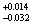 45-0,345-0,0545+0,02545+0,005Заключение о годности изготовленной деталиЗаключение о годности изготовленной деталиЗаключение о годности изготовленной деталиЗаключение о годности изготовленной деталиЗаключение о годности изготовленной деталиЗаключение о годности изготовленной деталиЗаключение о годности изготовленной деталиЗаключение о годности изготовленной детали44,544,744,945,045,00545,145,245,2545,345,5Нулевое деление нониуса установлено между числами миллиметров штанги Порядковое деление нониуса, совпавшее с делением штанги Результат отсчета по штангенциркулю 24-25324,314-152-14-158-46-471-50-519-73-745-81-824-106-1076-128-1297-БаллыКритерииКритерииКритерииКритерииБаллыСодержаниеВзаимодействие с собеседникомРечевое оформлениеИнтонационный рисунок/произношение3 бЗадание выполнено полностью: цель общения успешно достигнута, высказывания связные и логичные, тема раскрыта в полном объемеДемонстрирует способность начинать и активно поддерживать беседу, соблюдая очередность в обмене репликами; задавать и отвечать на поставленные вопросы, быстро реагировать и проявлять инициативу при смене темы беседы, восстанавливать беседу в случае сбояРечевое оформление соответствует цели коммуникации.Допущено незначительное количество речевых ошибок, которые не мешают пониманию текстаРечь понятна: соблюдает правильный ритм и интонационный рисунок2 бЗадание выполнено: цель общения достигнута, высказывания в основном логичные и связные, однако тема раскрыта не в полном объемеВ большинстве случаев демонстрирует способность начинать (при необходимости), и поддерживать беседу, реагировать и проявлять инициативу при смене темы. В некоторых случаях наблюдаются паузы. Сигнализирует о наличии проблемы в понимании собеседника.Речевое оформление в основном соответствует цели коммуникации. Наблюдаются некоторые затруднения при подборе слов и отдельные неточности при переходе на более абстрактные темы.Допущены немногочисленные речевые ошибки, которые не препятствуют пониманию текста.В основном речь понятна: ритм и интонационный рисунок иногда нарушаются.1 бЗадание выполнено частично: цель общения достигнута не полностью, тема раскрыта недостаточноНе стремится начинать (при необходимости) и поддерживать беседу, передает наиболее общие идеи в ограниченном контексте, в значительной степени зависит от помощи собеседникаИспользуется ограниченный словарный запас, частично соответствующий цели коммуникации.Допущены многочисленные речевые ошибки, не препятствующие пониманию или единичные ошибки, затрудняющие понимание текстаВ отельных случаях понимание речи может быть затруднено из-за неправильного ритма или интонационного рисунка; требуется напряженное внимание со стороны слушающего0 бЗадание не выполнено, цель общения не достигнутаНе может поддерживать беседуРечевое оформление в целом не соответствует цели коммуникацииРечь почти не воспринимается на слухБаллыКритерииКритерииКритерииКритерииБаллыСодержание и полнота выполненного заданияОрганизация текстаРечевое оформлениеОрфография и пунктуация3 бОбучающийся полностью справился с заданием, успешно извлек информацию, систематизировал искомую информацию и обработал ее в соответствии с заданиемОбучающийся исчерпывающе изложил результаты обработки искомой информации, точно выбрал формат, в случае необходимости правильно использовал средства передачи логической связи между отдельными частями текста, грамотно разделил текст на абзацыОбучающийся продемонстрировал  знание соответствующего заданию запаса лексики и успешно использовал ее с учетом норм русского языка.Допущено небольшое количество речевых или грамматических ошибок, которые не нарушают понимания текстаНе допущено ни одной орфографической или пунктуационной ошибки. Имеющиеся неточности не мешают пониманию текста.2 бОбучающийся справился с заданием, хотя имеются отдельные незначительные неточности в передаче искомой информации, ее систематизации и обработкеОбучающийся в основном логично  изложил результаты обработки искомой информации, допустив отдельные неточности при делении текста на абзацы, использовании средств логической связи и выборе формата текстаОбучающийся использовал достаточный объем лексики, в целом эффективно и правильно с учетом норм русского языка. Допущен ряд речевых или грамматических ошибок, не препятствующих пониманию текстаДопущено несколько орфографических и/или пунктуационных ошибок, которые не затрудняют понимание текста.1 бЗадание выполнено не полностью, имеются недостатки в передаче искомой информации, ее систематизации и обработкеОбучающийся не всегда логично излагает результаты обработки искомой информации. Много ошибок в формате текста. Деление текста на абзацы непоследовательно или вообще отсутствует, имеются ошибки в использовании средств передачи логической связи между отдельными частями текстаОбучающийся использовал ограниченный запас слов, не всегда соблюдая нормы русского языка. В  работе либо часто встречаются речевые или грамматические ошибки элементарного уровня, либо ошибки немногочисленны, но серьезны, что затрудняют понимание текстаДопущено множество ошибок, орфографических и пунктуационных, некоторые из них могут привести к непониманию текста.0 бЗадание не выполнено, ответ не содержит описания результатов деятельности по передаче искомой информации, ее систематизации и обработкеОтсутствует логика в изложении результатов обработки искомой информации. Формат текста не соблюдается. Не используются средства передачи логической связи между частями текста.Обучающийся не смог использовать свой лексический запас для выполнения задания. Грамматические правила не соблюдаются.Правила орфографии и пунктуации не соблюдаются.по дисциплине«Технические измерения»«Технические измерения»«Технические измерения»П(Ц)К                          Общепрофессиональных дисциплинОбщепрофессиональных дисциплинОбщепрофессиональных дисциплинКурс1Семестр 1№Раздел, темаСодержание СВРБюджет времени (час.)Форма отчета/контроляСроки контроля1Основные сведения о размерахСоставление таблицы «Точность различных методов механической обработки»Определение предельных отклонений по таблицам.Определение годности заданных действительных размеров сравнением с данными чертежа.Работа с информационными источниками при составлении конспекта по теме «Ответственность за нарушение обязательных стандартов»4Письменный отчетсентябрь2Основы технических измеренийВыполнение заданий по чтению показаний шкал различных измерительных инструментов.Работа с информационными источниками при составлении конспекта по теме «Российская система измерений»Подготовка презентации по теме «Средства измерения и контроля линейных размеров»6Письменный отчет, электронная презентацияоктябрь3Допуски и посадкиРасчетно-графическая работа  по теме «Расчет допусков и посадок гладких цилиндрических поверхностей»Составление отчета по работе с нормативно-правовыми документами «Анализ документов в области стандартизации»6Письменный отчетноябрь4Допуски и средства измеренияСоставление глоссария по темеИзучение параметров шероховатости, чтение условных обозначений шероховатости на чертежах.Изучение таблицы  «Размеры допусков и шероховатости  для основных видов механической обработки»Изучение методов обработки при изготовлении образцов и систематизация материала при заполнении таблицы «Требования методов обработки к форме образца и расположению неровностей поверхности»4Письменный отчетдекабрьИТОГОИТОГОИТОГО20№ п/пВид задания для самостоятельной работыПримерная норма времениПримечаниеПодготовка к практическому, семинарскому занятию0,5-1 часа на 1 час аудиторного занятияВремя зависит от сложности учебного материалаИзучение учебного материала по конспектам лекций, литературным источникам без составления конспекта, развернутого планаДо 0,3 часа на страницу текстаВремя зависит от сложности учебного материала и обеспеченности студентов учебной литературойИзучение учебного материала по литературным источникам и составление конспекта, развернутого планаОт 0,5 часа на страницу текстаДоработка лекционных записейДо 2 часовВремя зависит от объема учебной информации и обеспеченности студентов учебной литературойПодготовка реферата, включая изучение литературных источников и написание текста1-1,5 часа на 1 страницу рефератаОбъем реферата определяется преподавателем (оптимальный объем 8-10 страниц)Графическое представление изучаемого материалаДо 1 часа на схему, диаграмму, таблицу и т.д.Подготовка к контрольной работе1-2,5 часаЗависит от характера задания (теоретические, практические)Составление информационных справок, обзоров, проспектов0,5-1 час на страницу текстаОбъем документа определяется преподавателемСоставление по изученному материалу задач разного типа, вопросов, тестов, кроссвордов и т.д.До 1 часа на заданиеПроведение микроисследованияДо 8 часовУровень сложности определяется преподавателем.Рецензирование и оценка письменных работ (рефератов, анкет, конспектов, задач, тестов и т.д.)До 2 часов на одну работу (задание)Рекомендуется для старшекурсниковУчастие в разработке деловой игрыДо 6 часов на 1 игруРешение ситуационной задачиДо 3 часов на одну ситуациюПосле производственной практики, экскурсийСоздание мультимедийных презентацийДо 6 часов на одну презентациюЗависит от степени изученности темы студентамиУчастие в проектной деятельностиДо 12 часовЗависит от вида проектаПодготовка к написанию курсовой работыДо 30 часовСоставление аннотированного списка статей из журналов0,5-1 час на 1 страницу текстаОбъем документа определяется преподавателемПросмотр и анализ фрагментов кинофильмов, видеозаписейДо 3 часов